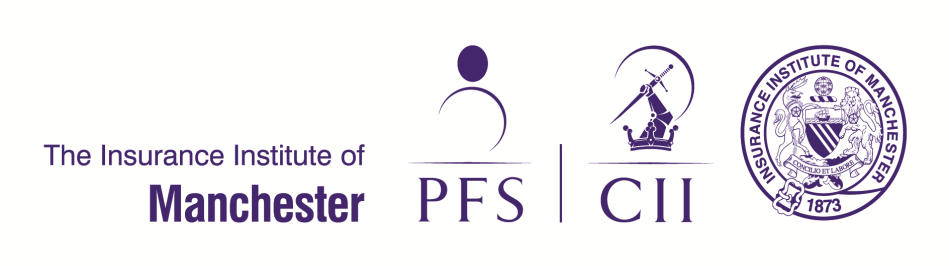 Style In The City Friday 23rd June 2017 at The Midland Hotel, ManchesterA little party never killed nobody...Think 1920s, The Great Gatsby, as the most talked about fashion show in Manchester returns for its 7th season!Guests from the insurance and financial services industry and associated businesses will enjoy an afternoon of entertainment with a light lunch and drinks. Guest Sponsor Package:Exclusive  'Sponsor' table - 10 complimentary tickets (1 full table, tickets usually £85 each)Event drinks provided on table - 3 x  Prosecco, plus water providedTwo course sit down lunch for each guest - plus coffee and mintsPublic acknowledgement by the host during the eventExclusive sponsorship of a raffle prize - purchased in your name to the value of £50Space for display - display 1m wide banner in reception or main function roomNetworking opportunities - list of organisations attending and table numbers provided 2 weeks prior to the eventYour company logo will feature on: - all pre event advertising emails (over 2,600 online members) - the institute fashion show website page (over 2,000 overall IIM website sessions in June 2016)- the event programme (375 guest tickets available for the event)- the big screen at event - the table plan boards prominently displayed at the event- all promotional material Package price: £1,600      Don't have a full table of guests?Guest sponsor package for 2 tickets and a bottle of Prosecco: £900      CONTACT: E: lii.manchester@cii.co.uk 	W: www.cii.co.uk/manchester 	T: 0161 236 2926